December 3rd, 2019  7:30 a.m. – 9:00 a.m.117 Gold Avenue SWGold Avenue between 1st and 2nd St. Parking available at 2nd and Gold Parking Structure. Parking will be validated.AGENDAWelcome & Introductions – ChairDeputy Director Bobby Griego, Planning Dept.Director Matthew Whelan, Solid WasteMarketing Director of Solid WasteApproval of minutes — ChairMOTION to Approve November Minutes: COMMISSIONER CarsonSECOND by COMMISSIONER BiggsMOTION PASSED UNANIMOUSLY Review letter of introduction from City Council – ChairTopics deemed unrelated to small business mattersAdditions/deletions to agenda— Chair ADD Closed Caption Requirements discussion to Item IX Committee UpdatePlanning/Business License Meeting – Chair/Planning StaffPrior to the meeting, the Planning and Zoning Department had invited Board Chair Ghattas and Lucas Pedraza to their meetingPlanning Department wants to make a strong effort to try and work with small business and alleviate the concerns that come up repeatedly in those areasMoving forward, the Planning Department will have a representative in SBRAC meetings. They will listen and take back identified issues to the department team, create an action plan, then bring back progress reports to the commissionNew systemNobody in department takes umbrage to issues reported by the communityTypes of issues: difficulty registering a business, untrained staff, etc.Within the new leadership, there’s a new effort to address issues through implementation, modules, trainings, etc.The purpose of Planning and Zoning Dept. representation is to listen to feedback and help small businesses “do this a little bit better”Commission DiscussionTypes of Issues brought up by SBRAC Registering a BusinessMandatory online application excluding citizens with lower computer literacy and also slowing down the process for other applicantsFire Inspection Fee ScheduleUnfair Fee Structure: Larger square footage businesses not seeing any fee percentage increases, whereas small businesses were seeing significant percentage increasesRationale was not communicated to SBRACFee Schedule Recommendation was never made to Fire Marshall and Planning Department as the bill was passed prior to the submitted SBRAC recommendationLucas Pedraza to provide SBRAC Fee Schedule proposal to Deputy Director GriegoPlanning and Zoning TransparencyAdding transparency and predictability to the permit and inspection process so businesses can be better informed on their status.Comm’r Biggs: What would be useful, can you look up permits that have been on hold for more than 6 months? I’m curious about when a contractor is looking to get a permit, and nothing happens.Deputy Director Griego: We need to add some capacity there [zoning interpretation and permitting process] … some experience capacity. Planning and Zoning ConsistencyDepartment interpretations are inconsistent among Fire Department and Planning Department.Comm’r Carson: Big issue was the Fire Department. I’d have Fire telling me we could get an inspection in a few weeks out, whereas planning would say a few days. The other was a fence issue.Department employees would volley back and forth between yes and no as there was no consensus to a fence issue. At one point, an employee suggested Comm’r Carson build what he wanted without reporting the action and he’d be okay. Business LicensingWhat is the purpose of a business license and who is looking at it? The Commission expressed their perception of the license’s futility and the added expense on small businessesNew system doesn’t send a notice to small businesses when the license is or going to be expiredClean Green Ordinance Presentation – Mark DeMannaPlastic Ban passed in 2019 and to take place January 1st, 2020Ordinance passed is a scale back from the initial ordinance proposal that included the ban of styrofoam and strawsSponsors: Councilor Benton, Councilor Borrego, Councilor Davis, Councilor GibsonWhy are we banning them?Sources of litterProduced of oil and gas and remain in environment foreverClean City Division always cleaning them upWhat’s Banned?Bags point of scale, < 2.25 bagsWhat to do?Businesses can offer alternative bags: reusable, paper, or thicker than 2.25 bagsBusinesses can now charge for the bag and the City will not receive any of that moneyCitizens can still buy the plastic bags from waste managementBusinesses Affected: department, grocery, convenient, liquor, and gift shopsExemption: Food service establishments, food banks, dry cleaners, anyone where food as primary sourceEducationBegan in July with city website including FAQsResidents: sent out ban notice insert in water bill and social media push through September and NovemberMedia Campaign Kicked Off: spots KOB/KRQUE/etc and morning shows, e-letters, meetings with organizations, letters, etc.6,800 letters sent to small businesses, database came from Solid Waste and Planning Dept.Purchased 20k reusable bags and taking them to all 48 senior centers, community centers, multigenerational centers, and libraries to spread awareness. Visits to bus transfer sites on piers handing out flyers and bagsEnforcementEnvironmental Health will be the enforcer inspecting that people will follow rules as well as 311 complaints. Jan-March: Only warnings. 1st offence - warning, 2nd - $100 fine, 3rd - $250 fineMajor retailers are prepared for the change. Small businesses need to be educated for the changeSBRAC impressed by SW’s preparednessStaff Conversation on Current Initiatives – StaffSBO Outreach discussionJTA announcement by JanuarySBO’s requests center on small businesses looking for procurement opportunities to grow their businessStaffing a priority for SBOAlex Corton, Business AdvisorAdministrative person for SBO then eventually a manager for the spaceOutreach: billboards and calendar updates on the websitePotential opportunity: perhaps using the water bills as a means to send an announcementWork with incubators to traffic people to SBOLucas Pedraza comments that there are many referrals from small business economic development organizationsDirector’s Meeting OutcomeLucas Pedraza is in the process of establishing a network of navigators in the various departments to become point of contacts for SBOBetter understanding of how the different departments interact with businessesMoving forward, recognizing how the roles will increase as requests growSBRAC Meeting with the MayorTuesday December 10th 8-8:30am in the Economic Development Department Conference RoomTopics to discussHow SBRAC can better obtain information and work through the bureaucracy“We’re making recommendations and we are doing what we should!”“City seems to be responsive.”Reinforce our support for the Small Business Office2020 SBRAC MeetingCreate a year schedule to organize City Councilor invitations in order for SBRAC to better understand the Council’s priorities and how it affects small businessesSBRAC Quarterly Report Follow Up – Chair Recap items covered in the last couple of monthsPlanning and Business LicensingLiquor licenseSBO support efforts and marketingCommittee Update – ChairLiquor License follow up discussion/review letter sent to MayorChair Ghattas sent letter on November 13th and added feedback from Comm’r Biggs and Comm’r CarsonThe letter acknowledges the discussions and voice of SBRACWelcome Email to Comm’r KilcupClosed CaptioningOrdinance was passed requiring a business to put CC on any TV that is open to public. You can receive fines up to $500. It is an amendment to chapter 13 of the Revised Ordinances of the City. Restaurant Association: If SBRAC wants it to be overturned, to contact the Mayor and the Councilors expressing their opinionCommission doesn’t agree with the ordinance as they believe it enables some customers to use the ordinance in a vindictive way against business owners. Fair enforcement of the ordinance is difficult to gauge.AdjournMeeting adjourned at 9:02City of AlbuquerqueSmall BusinessRegulatory Advisory CommissionCity of AlbuquerqueSmall BusinessRegulatory Advisory Commission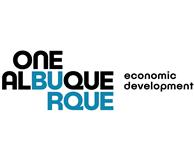 Chair:   Myra GhattasVice Chairman: Tim Nisly                   Ex-Officio Member: Synthia R. Jaramillo City Legal: Leigh Brunner                                Staff:  Lucas Pedraza           Celeste NuñezCommissioners:   Paulette Baca                                Matthew Biggs                                Kenneth J. Carson                               Michael M. Silva JrAbsent
Commissioners:   Cailyn KilcupCommissioners:   Paulette Baca                                Matthew Biggs                                Kenneth J. Carson                               Michael M. Silva JrAbsent
Commissioners:   Cailyn Kilcup